Охрана здоровья обучающихся с ограниченными возможностями здоровья в ГБДОУ №101:Современные условия жизни предъявляют повышенные требования к состоянию физического и психического здоровья  детей, начиная с раннего возраста, имеющих ограниченные  возможности здоровья.Одним из приоритетных направлений ГБДОУ № 101 является оздоровительная работа:Выявление механизмов и методов, с помощью которых можно организовать физическое воспитание в ДОУ таким образом, чтобы оно обеспечивало каждому ребенку гармоничное развитие, помогало ему использовать резервы своего организма для сохранения, укрепления здоровья и повышения его уровня; приобщение детей к физической культуре и здоровому образу жизни; совершенствование функций организма, повышение его защитных свойств и устойчивости к заболеваниям средствами движения, дыхательной гимнастики, массажа, закаливания –эти задачи  находятся в центре внимания медицинских работников  и педагогов ДОУ.   Комплексная система медицинского обслуживания детей в детском  дошкольном  учреждении включает в себя:• организацию и проверку состояния здоровья детей в динамике;• разработку плановой профилактической и оздоровительной работы с детьми;• режим питания детей в ДОУ;• введение в режим дня обязательного ежедневного оздоровительно-игрового часа;• совершенствование системы закаливания детей;• повышение квалификации средних медицинских работников дошкольных образовательных учреждений.          2.  С целью организации оздоровительно-образовательного процесса в детском саду проводится ранняя диагностика детей. Данные диагностики позволяют медицинским работникам, педагогам, психологу, родителям следить за ходом развития ребёнка и своевременно оказывать комплексную квалифицированную помощь детям с нарушением опорно-двигательного аппарат и детским церебральным параличом. На основе  ранней  диагностики, создаются  благоприятные  условия для положительного эмоционального  пребывания детей в детском  саду, разрабатываются индивидуальные  программы для детей с проблемами  в развитии, сопровождающие коррекционные и педагогические программы.Лечебные мероприятия для детей с ортопедической патологией2. 1.Специально организованная среда:специально приспособленное здание (пандусы и другие приспособления);ортопедическая обувь и ортопедические приспособления;специальная мебель;специалъные (универсалъные) приспособления.дорожка-массажер.«игровая тренирующая дорожка».ношение супинаторов.ношение рациональной обуви.ношение специальной ортопедической обуви.2.  2. Консультация ортопеда 2 раза в год по показаниям.2. 3. Регулярное наблюдение врача ЛФК и составление индивидуальных комплексов.2. 4.Консультация врача-физиотерапевта с последующим назначением физиотерапевтического лечения.2.5. Строгий ортопедический режим: сон на щите без подушки; ношение ортопедической обуви с использованием супинаторов; ношение реклинаторов; ношение ортопедических воротников (по показаниям); использование корсетов; использование ходунков; использование инвалидных колясок.Ортопедическая коррекция: гипсование; гипсовые лангеты, туторы; специальные укладки; оперативное лечение по показаниям; лечебная гимнастика по индивидуальным комплексам; массаж.Ортопедический режим в груше: соответствие мебели росту ребенка; контроль за сохранением правильной позы ребенка (стоя, сидя, лежа) во время занятий и самостоятельной деятельности; своевременная смена деятельности, сидение в статической позе — не более 10—15 мин, сидение с опорой ног на ножную подставку (угол 90°); контроль за правильной шнуровкой при ношении ботинок, оказание помощи при снятии обуви на сон в младших группах; сохранение правильной позы во время сна — сон на спине, руки вдоль тела; сон на ровной жесткой постели без подушки на бабочковидной маленькой подушке; снятие ортопедического воротника во время приема пищи, утренней гимнастики, физкультурных занятий, сна; снятие на сон повязок с нижних конечностей; ношение предметов тяжестью не более ; упражнения с набивными мячами (весом ) под контролем инструктора ЛФК.Вся жизнедеятельность ребенка в детском саду рассматривается под оздоровительным аспектом.  Акцент в оздоровительной работе делается на профилактику простудных и инфекционных заболеваний, нарушений опорно-двигательного аппарата, зрения и других сопутствующих заболеваний, которую осуществляют медицинские работники: врач-невролог, врач-ортопед, врач-педиатр, старшая медсестра, медицинская сестра физиотерапии и др. СИСТЕМА ПРОФИЛАКТИЧЕСКОЙ ФИЗКУЛЬТУРНО-ОЗДОРОВИТЕЛЬНОЙ РАБОТЫ В ДОУ4.  Одним из важнейших направлений развития и оздоровления детей в нашем детском саду является грамотная высокоэффективная организация здоровьесберегающего процесса.Педагогическая технология формирования здорового образа жизни дошкольников   реализуется по двум  взаимосвязанным и взаимообусловленным направлениям – здоровьесберегающему и здоровьеформирующему, учитыващим, как внутренние, так и внешние условия функционирования данной системы.Здоровьесберегающие  педагогические  технологии5.  Коррекционно-педагогический процесс в  ДОУ направлен на стимуляцию двигательной активности детей, создание  специальных условий  для пребывания детей с двигательной патологией, установление  специального  двигательного  режимаОрганизация двигательного режима в ДОУ6. Основное средство физической реабилитации (восстановления) и коррекции имеющихся у детей двигательных нарушений является лечебная физическая культура (ЛФК), а при ДЦП — это основная форма развития движений. В состав лечебно-физической культуры входят: корригирующие упражнения при нарушениях осанки и сколиозе; корригирующие симметричные и асимметричные упражнения; корригирующие упражнения при нарушении осанки в сагиттальной плоскости; упражнения на развитие равновесия с элементами тренировки вестибулярного аппарата; упражнения на координацию, на расслабление; корригирующие упражнения при деформации стоп; игры на коррекцию нарушений осанки в положении разгрузки позвоночника; на коррекцию нарушений осанки без разгрузки позвоночника; дыхательные упражнения.Формирование у детей осознанного отношения к своему здоровью.	Здоровье – это состояние полного физического, психического и социально- нравственного благополучия. Основной целью является формирование у воспитанников с нарушением опорно-двигательного аппарата осознанного  отношения к здоровью как ведущей ценности и мотивации к здоровому образу жизни, накопление знаний о здоровье, становление валеологической компетенции ребенка.	 Основной формой работы с детьми являются специально организованные занятия по разделу «Здоровье»;тематические дни, конкурсы, праздники, развлечения;выпуск «папок-передвижек» для детей и родителей;работа «Родительских гостиных».Выделяем следующие направления работы:- знакомство родителей со способами нетрадиционной профилактики и лечения методами народной медицины;-  знакомство с различными видами закаливания для общего укрепления организма детей, рекомендации по организации закаливающих процедур в домашних условиях;- практическое обучение приемам профилактики нарушений осанки и других видов патологии при НОДА.Перспективный план см. в программе «Зеленый огонек здоровья»8. Организация санитарно-эпидемиологического режима и создание гигиенических условий жизнедеятельности детей.Организация индивидуального режима пребывания воспитанника в ДОУ с учетом особенностей биоритма, физической и умственной работоспособности воспитанника в течение недели и дня, эмоциональной реактивности в первой и во второй половине дня, необходимости удовлетворения потребности ребенка в двигательной активности, отдыхе, с достаточной продолжительностью пребывания.Составление сетки различных видов деятельности воспитанников (следуя теории амплификации А.В.Запорожца).Составление графика индивидуальной занятости воспитанников с целью соблюдения требования к нагрузке в течение дня на каждого ребенка, где разумно сочетаются подгрупповые  и индивидуальные формы работы с учетом особенностей конкретного воспитанника.Соблюдение режима двигательной активности детей с НОДА.Формирование у детей с ДЦП навыков самообслуживания, культурно-гигиенических навыков.Воспитание культуры здоровья и оздоровление детей c нарушением опорно-двигательного аппарата  и ДЦП, живущих  в условиях Санкт-Петербурга, - главная задача педагогических и  медицинских работников: Обеспечение безопасной жизнедеятельности дошкольниковВопросы воспитания у детей навыков безопасного поведения являются для дошкольного учреждения актуальными и требующими особого внимания.                                            Циклограмма работы  по профилактике детского травматизмаУсловные обозначения:; ПП- правила поведения; ПДД – правила дорожного движения, ДТТ – дорожно-транспортный травматизм, ДТП – дорожно-транспортные происшествия; ОТ – охрана труда.Уроки здоровья и безопасности проводятся в дополнение к обычным физкультурным занятиям, один раз в месяц, начиная с младшей группыОсновные направления работы по формированию основ безопасной жизнедеятельности дошкольников с ОВЗв условиях ГБДОУ детский сад № 101 компенсирующего вида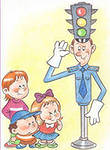  № п/пМероприятияГруппы ДОУПериодичностьОтветственный                                                           I. МОНИТОРИНГ                                                           I. МОНИТОРИНГ                                                           I. МОНИТОРИНГ                                                           I. МОНИТОРИНГ                                                           I. МОНИТОРИНГ1.Определение  уровня физического развития.Определение уровня  физической подготовленности детейВсе2 раза в год (в сентябре и мае)ВрачиСтаршая медсестра Инструктор по физ. культуре, Воспитатели   2.ДиспансеризацияВсе 1 раз в годСпециалисты детской поликлиники, старшая медсестра, врачII. ДВИГАТЕЛЬНАЯ ДЕЯТЕЛЬНОСТЬII. ДВИГАТЕЛЬНАЯ ДЕЯТЕЛЬНОСТЬII. ДВИГАТЕЛЬНАЯ ДЕЯТЕЛЬНОСТЬII. ДВИГАТЕЛЬНАЯ ДЕЯТЕЛЬНОСТЬII. ДВИГАТЕЛЬНАЯ ДЕЯТЕЛЬНОСТЬ1.Утренняя гимнастикаВсегруппыЕжедневноВоспитатели  Инструктор по физкультуре2.Физическая  культура А) в зале Б) на воздухеВсе группы3 раза в неделю 2 раза 1 разИнструктор по физкультуре Воспитатели групп3.Подвижные игры, физические упражнения на прогулке, самостоятельная двигательная деятельность детейВсе группы2 раза в деньВоспитатели СпециалистыФизминуткиВсе группы2-3 мин ежедневноВоспитатели 4.Динамические паузыСредние, старшие группыЕжедневнопо10 минВоспитатели 4.Гимнастика после дневного снаВсе группыЕжедневноВоспитатели 5.Спортивные упражнения, самостоятельные игры в помещении с использованием пособий физкультурного уголка.Все группыВ свободное от занятий время-30-40 минВоспитатели 6.Спортивные игрыСтаршая, подготовит. группы2 раза в неделюВоспитатели 7.«Школа мяча»Все группы2 раза в неделюВоспитатели АФКГруппы «Сложные дефекты»3 раза в неделюИнструктор по физкультуре10. Физкультурные досугиВсе1 раз в месяцВоспитатель по физкультуре 11.Физкультурные праздникиВсе2 раза в год при наличии бассейнаВоспитатель по физкультуре, музыкальный руководитель, воспитатели групп, специалисты12.День здоровьяВсе группы, кроме ясельной1 раз в месяцВоспитатели по физкультуре, ст. медсестра, музыкальный руководитель, воспитатели групп, специалисты13.КаникулыВсе группы2 раза в годВсе педагоги Дополнительная  двигательная деятельность:14.ХореографияСо средней группы2 раза в неделю-30 минХореограф III. ПРОФИЛАКТИЧЕСКИЕ МЕРОПРИЯТИЯIII. ПРОФИЛАКТИЧЕСКИЕ МЕРОПРИЯТИЯIII. ПРОФИЛАКТИЧЕСКИЕ МЕРОПРИЯТИЯIII. ПРОФИЛАКТИЧЕСКИЕ МЕРОПРИЯТИЯIII. ПРОФИЛАКТИЧЕСКИЕ МЕРОПРИЯТИЯ1.ВитаминотерапияВсе группы2 раза в годСт. медсестра2Профилактика гриппа и простудных заболеваний (режимы проветривания, утренние  фильтры , работа с род.)Все группыВ неблагоприятные периоды (осень-весна) возникновения инфекции)Врач-педиатрСтаршая . медсестра3.Физиотерапевтические процедуры: кварцевание, ингаляции, общее УФО, УВЧПо показаниям и назначениям врачаВ течение годаВрачМедсестра физиотерапии 4.Общий массажВсем детям2 раза в годМедсестра-массажист5.Оздоровительный массажПо назначениюВ течение годаМедсестра-массажист6.Расслабляющий массажПо назначениюВ адаптационный периодСт. медсестра-массажист, инструктор по физкультуре7.Гидромассаж стопПо назначениюМедсестра физиотерапии8.Соляно-хвойные ванныПо назначению2 раза в год ВрачМедсестра9.Водные дорожкиПо назначению2 раза в год МедсестраIV. НЕТРАДИЦИОННЫЕ ФОРМЫ ОЗДОРОВЛЕНИЯIV. НЕТРАДИЦИОННЫЕ ФОРМЫ ОЗДОРОВЛЕНИЯIV. НЕТРАДИЦИОННЫЕ ФОРМЫ ОЗДОРОВЛЕНИЯIV. НЕТРАДИЦИОННЫЕ ФОРМЫ ОЗДОРОВЛЕНИЯIV. НЕТРАДИЦИОННЫЕ ФОРМЫ ОЗДОРОВЛЕНИЯ1.МузыкотерапияВсе группыИспользование музыкального сопровождения на занятиях изобразительной деятельности, физкультуре и перед сномМузыкальный руководитель, , воспитатель группы2.Фитонцидотерапия (лук, чеснок)Все группыНеблагоприятные периоды, эпидемии, инфекционные заболеванияСт. медсестра, младшие воспитателиV. ЗАКАЛИВАНИЕV. ЗАКАЛИВАНИЕV. ЗАКАЛИВАНИЕV. ЗАКАЛИВАНИЕV. ЗАКАЛИВАНИЕ1.Контрастные воздушные ванныВсе группыПосле дневного сна, на физкультурных занятияхВоспитатели, воспитатель по физкультуре2.Ходьба босикомВсе группыПосле сна, на занятии физкультурой в залеВоспитатели, воспитатель по физкультуре3.Облегченная одежда детейВсе группыВ течение дняВоспитатели, младшие воспитатели4.Мытье рук, лица, шеи прохладной водойВсе группыВ течение дняВоспитатели, младшие воспитателиVI. ОРГАНИЗАЦИЯ ВТОРЫХ ЗАВТРАКОВVI. ОРГАНИЗАЦИЯ ВТОРЫХ ЗАВТРАКОВVI. ОРГАНИЗАЦИЯ ВТОРЫХ ЗАВТРАКОВVI. ОРГАНИЗАЦИЯ ВТОРЫХ ЗАВТРАКОВVI. ОРГАНИЗАЦИЯ ВТОРЫХ ЗАВТРАКОВ1.Соки натуральные или фруктыВсе группыЕжедневно 10.00Младшие воспитатели, воспитателиФормы  работыВремя  проведения, возраст детейВремя  проведения, возраст детейОсобенности методики  проведенияОсобенности методики  проведенияОтветственныеТехнологии сохранения и стимулирования здоровьяТехнологии сохранения и стимулирования здоровьяТехнологии сохранения и стимулирования здоровьяТехнологии сохранения и стимулирования здоровьяТехнологии сохранения и стимулирования здоровьяТехнологии сохранения и стимулирования здоровьяЛечебнаяхореографияДва раза в неделю. Физкультурный и музыкальный залы, начиная со средней группыДва раза в неделю. Физкультурный и музыкальный залы, начиная со средней группыДва раза в неделю. Физкультурный и музыкальный залы, начиная со средней группыПо программе «Танцевальная мозаика» (СЛ. Бурениной)Педагогдоп. образованияОстеопатическаяГимнастикаПосле сна в постелях каждый день. Старшая и подготовительная к школе группыПосле сна в постелях каждый день. Старшая и подготовительная к школе группыПосле сна в постелях каждый день. Старшая и подготовительная к школе группыТехническая простота применения, взаимное дополнение методов при              отсутствии дублирующего воздействия и взаимное усиление эффектаВоспитателиФитболОдин раз в неделю во второйполовине дня. Физкультурный и музыкальный залы, начиная со  среднейгруппыОдин раз в неделю во второйполовине дня. Физкультурный и музыкальный залы, начиная со  среднейгруппыОдин раз в неделю во второйполовине дня. Физкультурный и музыкальный залы, начиная со  среднейгруппыНа специальных  мячахМузыкальныйруководительВоспитатель пофизическойкультуреВеселыестартыОдин раз в неделю во второй половине дня в физкультурном и музыкальном  зале, на прогулке, начиная со второй младшей группыОдин раз в неделю во второй половине дня в физкультурном и музыкальном  зале, на прогулке, начиная со второй младшей группыОдин раз в неделю во второй половине дня в физкультурном и музыкальном  зале, на прогулке, начиная со второй младшей группыПодвижные игры, игры-эстафеты, игровые упражнения в занимательной, соревновательной формеВоспитательпофизическойкультуреФизкультурныедосуги, праздникиОдин раз в квартал в физкультурном и музыкальных залах, в группе, на прогулке, начиная с младшего дошкольного возрастаОдин раз в квартал в физкультурном и музыкальных залах, в группе, на прогулке, начиная с младшего дошкольного возрастаОдин раз в квартал в физкультурном и музыкальных залах, в группе, на прогулке, начиная с младшего дошкольного возрастаЭффективная форма активного отдыха. Развиваются физические качества, формируется социально-эмоциональное развитиеВоспитатель по физической культуреМузыкальный руководительВоспитателиИнтегрированныезанятияПоследняяНеделя каждого   месяцаПоследняяНеделя каждого   месяцаПоследняяНеделя каждого   месяцаИнтеграция содержания различных образовательных областейВоспитатели, специалистыИгровыеминутки (бодрящаягимнастика)После сна в группе каждый день. Первая и вторая младшие группыПосле сна в группе каждый день. Первая и вторая младшие группыПосле сна в группе каждый день. Первая и вторая младшие группыКомплекс подвижных игр, игровых упражнений, основных движенийВоспитателиспециалистыФизкультурныеминуткиВо время занятий 1,5—2 минуты во всех возрастных группахВо время занятий 1,5—2 минуты во всех возрастных группахВо время занятий 1,5—2 минуты во всех возрастных группахКомплексы физических упражнений с выходом из-за стола, могут включать дыхательную гимнастику, для глазВоспитатели, специалистыДинамическиепаузы (двигательныеразрядки)Во время занятий и между занятиями 2—5 минут по мере утомляемости детей, начиная со второй младшей группыВо время занятий и между занятиями 2—5 минут по мере утомляемости детей, начиная со второй младшей группыВо время занятий и между занятиями 2—5 минут по мере утомляемости детей, начиная со второй младшей группыНа занятиях в виде игр. Между занятиями в виде подвижных игр, танцевальных движений, физических упражнений, элементов релаксацииВоспитателиспециалистыПодвижные и спортивныеигрыКак часть физкультурного занятия, на прогулке, в группе со средней степенью подвижности, ежедневноКак часть физкультурного занятия, на прогулке, в группе со средней степенью подвижности, ежедневноКак часть физкультурного занятия, на прогулке, в группе со средней степенью подвижности, ежедневноИгры подбираются в соответствии с диагнозом. Программой,  возрастом детей. Используются только элементы спортивных игрВоспитателиспециалистыПальчиковаягимнастикаС младшего возраста индивидуально, с подгруппой и всей группой ежедневноС младшего возраста индивидуально, с подгруппой и всей группой ежедневноС младшего возраста индивидуально, с подгруппой и всей группой ежедневноРекомендуется детям с речевыми проблемами. Проводится в любоевремяВоспитателиспециалистыУпражнения после сна, «дорожки здоровья»После сна вся группа ежедневно, начиная с младшего возрастаПосле сна вся группа ежедневно, начиная с младшего возрастаПосле сна вся группа ежедневно, начиная с младшего возрастаКомплексы физических упражнений в спальне и группеВоспитателиГимнастикадляглазЕжедневно по 3—5 минут в любое свободное время, в зависимости от интенсивности нагрузки, начиная с младших группЕжедневно по 3—5 минут в любое свободное время, в зависимости от интенсивности нагрузки, начиная с младших группЕжедневно по 3—5 минут в любое свободное время, в зависимости от интенсивности нагрузки, начиная с младших группРекомендуется использование наглядного материала, показ педагогаВоспитателиспециалистыДыхательнаягимнастикаВ разных формах физкультурно-оздоровительной работы, начиная с младшего возрастаВ разных формах физкультурно-оздоровительной работы, начиная с младшего возрастаВ разных формах физкультурно-оздоровительной работы, начиная с младшего возрастаПроветривание помещения и обязательная гигиена полости носа перед проведением процедурВоспитателиспециалистыТехнологии обучения здоровому образу жизниТехнологии обучения здоровому образу жизниТехнологии обучения здоровому образу жизниТехнологии обучения здоровому образу жизниТехнологии обучения здоровому образу жизниТехнологии обучения здоровому образу жизниФизкультурныезанятияФизкультурныезанятияТри раза в неделю в спортивном зале, в группе, на улице, начиная с раннего возрастаТри раза в неделю в спортивном зале, в группе, на улице, начиная с раннего возрастаЗанятия проводятся в соответствии с программой, по которой работает детский садВоспитательпо физкультуре, воспитателиУтренняягимнастикаУтренняягимнастикаЕжедневно, в музыкальном и физкультурном залах, в группеЕжедневно, в музыкальном и физкультурном залах, в группеКомплексы подбираются в соответствии с возрастными особенностями детейВоспитатели, инструктор  физкультурыЗанятия по здоровому образу жизниЗанятия по здоровому образу жизниОдин раз в неделю в режимных процессах, как часть и целое занятие по познанию, начиная со второй младшей группыОдин раз в неделю в режимных процессах, как часть и целое занятие по познанию, начиная со второй младшей группыПрограмма «Основы безопасности жизнедеятельности» (Р. Стеркина, О. Князева)ВоспитателиФизкультурныедосуги, праздникиФизкультурныедосуги, праздникиОдин раз в квартал (праздник), один раз в месяц (досуг), начиная с младшего возрастаОдин раз в квартал (праздник), один раз в месяц (досуг), начиная с младшего возрастаВ соответствии с программой для каждой возрастной группыВоспитатель по ФИЗО, муз.руководитель, воспитателиКоррекционные    технологииКоррекционные    технологииКоррекционные    технологииКоррекционные    технологииКоррекционные    технологииКоррекционные    технологииЭлементыарттерапииЭлементыарттерапииИгры-занятия с использованием арт-терапевтических техникИгры-занятия с использованием арт-терапевтических техникИспользование элементов арттерапии в режимных моментах (прогулка, занятия, игры)ВоспитателиПедагог-психологПсихогимнастикаПсихогимнастикаОдин раз в неделю. Старший дошкольный возрастОдин раз в неделю. Старший дошкольный возрастПо методике Е. А. Алябьевой, М. И. ЧистяковойПедагог-психологЭлементысказкотерапииЭлементысказкотерапииКак часть занятия по подготовке детей к школеКак часть занятия по подготовке детей к школеКоррекция    мотивационно-личностной             сферыПедагог-психологАртикуляционнаягимнастикаАртикуляционнаягимнастикаКак часть занятий по введению в грамоту начиная со второй младшей группыКак часть занятий по введению в грамоту начиная со второй младшей группыЦель — фонематическая грамотная речь без движенийВоспитателиТехнологияКоррекцииповеденияТехнологияКоррекцииповеденияОдин раз в неделю. Старший дошкольный возрастОдин раз в неделю. Старший дошкольный возрастИгровые технологии коррекции поведения (М. Э. Вайнер). Программа «Давайте познакомимся»Воспитатели, педагог-психологЗанятия в зале психологической разгрузкиЗанятия в зале психологической разгрузкиПо плану коррекционной работыПо плану коррекционной работы«Игровые развивающие занятия в сенсорной комнате» Педагог-психологКинезотерапияКинезотерапияКомплексные занятия, начиная со средней группы в первой или во второй половине дняКомплексные занятия, начиная со средней группы в первой или во второй половине дняКомплексное применение различных движений для оздоравливания детейВоспитательФормы     организацииМладший    возрастМладший    возрастМладший    возрастСтарший     возрастСтарший     возрастСтарший     возрастФормы     организацииМладшиегруппыСредниегруппыСредниегруппыСтаршиегруппыСтаршиегруппыПодготовит.группыОрганизованная     деятельность6 часов в неделю6 часов в неделю7 часов в неделю7 часов в неделю8 часов в неделю8 часов в неделюУтренняя    гимнастика6-8 минут6-8 минут6-8 минут8- 10 минут8- 10 минут10- 12 минутДозированный бег в соответствии с показаниями3-4 минуты3-4 минуты5-6 минут5-6 минут7-8 минутУпражнения   после   дневного   сна5- минут5- минут5- минут5-10 минут5-10 минут5-10 минутПодвижные игрыне менее 2-4 раз в деньне менее 2-4 раз в деньне менее 2-4 раз в деньне менее 2-4 раз в деньне менее 2-4 раз в деньне менее 2-4 раз в деньПодвижные игры6-8 минут10-15 минут10-15 минут15-20 минут15-20 минут15- 20 минутСпортивные   игрыЦеленаправленное обучение педагогом не реже 1 раза в неделюЦеленаправленное обучение педагогом не реже 1 раза в неделюЦеленаправленное обучение педагогом не реже 1 раза в неделюСпортивные       упражненияЦеленаправленное обучение не реже 1 раза в неделюЦеленаправленное обучение не реже 1 раза в неделюЦеленаправленное обучение не реже 1 раза в неделюЦеленаправленное обучение не реже 1 раза в неделюЦеленаправленное обучение не реже 1 раза в неделюЦеленаправленное обучение не реже 1 раза в неделюСпортивные       упражнения5 минут8-12 минут8-12 минут8-15 минут8-15 минут8-15 минутФизкультурные     упражнения   на  прогулкеЕжедневно с подгруппамиЕжедневно с подгруппамиЕжедневно с подгруппамиЕжедневно с подгруппамиЕжедневно с подгруппамиЕжедневно с подгруппамиФизкультурные     упражнения   на  прогулке5-10 мин10-12 мин10-12 мин10-15 минут10-15 минут10-15 минутСпортивные      развлечения1-2 раза в месяц1-2 раза в месяц1-2 раза в месяц1-2 раза в месяц1-2 раза в месяц1-2 раза в месяцСпортивные      развлечения15 минут20 минут20 минут30 2030 2030- 40 минутСпортивные      праздники2- 4 раза в год2- 4 раза в год2- 4 раза в год2- 4 раза в год2- 4 раза в год2- 4 раза в годСпортивные      праздники15 минут20 минут20 минут30 минут30 минут40 минутДень    здоровьяНе реже 1 раза в кварталНе реже 1 раза в кварталНе реже 1 раза в кварталНе реже 1 раза в кварталНе реже 1 раза в кварталНе реже 1 раза в кварталДень    здоровья1 день в месяц1 день в месяц1 день в месяц         1 раз в месяц         1 раз в месяц         1 раз в месяцНеделя      здоровьяНе реже 1 раза в кварталНе реже 1 раза в кварталНе реже 1 раза в кварталНе реже 1 раза в кварталНе реже 1 раза в кварталНе реже 1 раза в кварталНеделя      здоровьяСамостоятельнаяДвигательнаядеятельностьежедневноежедневноежедневноежедневноежедневноежедневноНаправления работыАвгустсентябрьоктябрьноябрьдекабрьянварьянварьфевральфевральмартмартмартмартапрельапрельапрельапрельмаймайиюньиюньПроведение инструктажей с педагогическим персоналом и  воспитанниками30-31.08 - Издание приказа о возложении отв.за жизнь и здоровье детей во время УВП и ознакомление с ним под подписьПроведение вводного и других видов инструктажей со всеми вновь принятыми на работу сотрудниками.Инструктажи с обучающимися перед проведением массовых мероприятий, экскурсий, внеплановые инструктажи по результатам расследования несчастных случаев и т.п.Проведение вводного и других видов инструктажей со всеми вновь принятыми на работу сотрудниками.Инструктажи с обучающимися перед проведением массовых мероприятий, экскурсий, внеплановые инструктажи по результатам расследования несчастных случаев и т.п.Проведение вводного и других видов инструктажей со всеми вновь принятыми на работу сотрудниками.Инструктажи с обучающимися перед проведением массовых мероприятий, экскурсий, внеплановые инструктажи по результатам расследования несчастных случаев и т.п.Проведение вводного и других видов инструктажей со всеми вновь принятыми на работу сотрудниками.Инструктажи с обучающимися перед проведением массовых мероприятий, экскурсий, внеплановые инструктажи по результатам расследования несчастных случаев и т.п.Проведение вводного и других видов инструктажей со всеми вновь принятыми на работу сотрудниками.Инструктажи с обучающимися перед проведением массовых мероприятий, экскурсий, внеплановые инструктажи по результатам расследования несчастных случаев и т.п.Проведение вводного и других видов инструктажей со всеми вновь принятыми на работу сотрудниками.Инструктажи с обучающимися перед проведением массовых мероприятий, экскурсий, внеплановые инструктажи по результатам расследования несчастных случаев и т.п.Проведение вводного и других видов инструктажей со всеми вновь принятыми на работу сотрудниками.Инструктажи с обучающимися перед проведением массовых мероприятий, экскурсий, внеплановые инструктажи по результатам расследования несчастных случаев и т.п.Проведение вводного и других видов инструктажей со всеми вновь принятыми на работу сотрудниками.Инструктажи с обучающимися перед проведением массовых мероприятий, экскурсий, внеплановые инструктажи по результатам расследования несчастных случаев и т.п.Проведение вводного и других видов инструктажей со всеми вновь принятыми на работу сотрудниками.Инструктажи с обучающимися перед проведением массовых мероприятий, экскурсий, внеплановые инструктажи по результатам расследования несчастных случаев и т.п.Проведение вводного и других видов инструктажей со всеми вновь принятыми на работу сотрудниками.Инструктажи с обучающимися перед проведением массовых мероприятий, экскурсий, внеплановые инструктажи по результатам расследования несчастных случаев и т.п.Проведение вводного и других видов инструктажей со всеми вновь принятыми на работу сотрудниками.Инструктажи с обучающимися перед проведением массовых мероприятий, экскурсий, внеплановые инструктажи по результатам расследования несчастных случаев и т.п.Проведение вводного и других видов инструктажей со всеми вновь принятыми на работу сотрудниками.Инструктажи с обучающимися перед проведением массовых мероприятий, экскурсий, внеплановые инструктажи по результатам расследования несчастных случаев и т.п.Проведение вводного и других видов инструктажей со всеми вновь принятыми на работу сотрудниками.Инструктажи с обучающимися перед проведением массовых мероприятий, экскурсий, внеплановые инструктажи по результатам расследования несчастных случаев и т.п.Проведение вводного и других видов инструктажей со всеми вновь принятыми на работу сотрудниками.Инструктажи с обучающимися перед проведением массовых мероприятий, экскурсий, внеплановые инструктажи по результатам расследования несчастных случаев и т.п.Проведение вводного и других видов инструктажей со всеми вновь принятыми на работу сотрудниками.Инструктажи с обучающимися перед проведением массовых мероприятий, экскурсий, внеплановые инструктажи по результатам расследования несчастных случаев и т.п.Проведение вводного и других видов инструктажей со всеми вновь принятыми на работу сотрудниками.Инструктажи с обучающимися перед проведением массовых мероприятий, экскурсий, внеплановые инструктажи по результатам расследования несчастных случаев и т.п.Проведение вводного и других видов инструктажей со всеми вновь принятыми на работу сотрудниками.Инструктажи с обучающимися перед проведением массовых мероприятий, экскурсий, внеплановые инструктажи по результатам расследования несчастных случаев и т.п.Проведение вводного и других видов инструктажей со всеми вновь принятыми на работу сотрудниками.Инструктажи с обучающимися перед проведением массовых мероприятий, экскурсий, внеплановые инструктажи по результатам расследования несчастных случаев и т.п.Проведение вводного и других видов инструктажей со всеми вновь принятыми на работу сотрудниками.Инструктажи с обучающимися перед проведением массовых мероприятий, экскурсий, внеплановые инструктажи по результатам расследования несчастных случаев и т.п.Проведение вводного и других видов инструктажей со всеми вновь принятыми на работу сотрудниками.Инструктажи с обучающимися перед проведением массовых мероприятий, экскурсий, внеплановые инструктажи по результатам расследования несчастных случаев и т.п.Проведение инструктажей с педагогическим персоналом и  воспитанниками30-31.08 - Издание приказа о возложении отв.за жизнь и здоровье детей во время УВП и ознакомление с ним под подписьВводный и повторный инструктаж с  педагогами, воспитателями, помошниками воспитателей)Инструктаж с  детьми – по ПДД, правилам поведения в общ. местах, в общ. транспорте и т.п. Инструктажи с детьми – по ПДД, правилам поведения в общ. местах, в общ. транспорте и т.пИнструктаж с детьми – по ПДД, правилам поведения в общ. местах, в общ. транспорте и т.пИнструктаж с детьми – по ПДД, правилам поведения в общ. местах, в общ. транспорте и т.пИнструктажи с детьми – по ПДД, правилам поведения в общ. местах, в общ. транспорте и т.пВводный и повторный инструктаж с педагогами, воспитателями, помошниками  воспитателей)Вводный и повторный инструктаж с педагогами, воспитателями, помошниками  воспитателей)Вводный и повторный инструктаж с педагогами, воспитателями, помошниками  воспитателей)Инструктаж с детьми – по ПДД, правилам поведения в общ. местах, в общ. транспорте и т.пИнструктаж с детьми – по ПДД, правилам поведения в общ. местах, в общ. транспорте и т.пИнструктаж с детьми – по ПДД, правилам поведения в общ. местах, в общ. транспорте и т.пИнструктаж с детьми – по ПДД, правилам поведения в общ. местах, в общ. транспорте и т.пИнструктаж с детьми – по ПДД, правилам поведения в общ. местах, в общ. транспорте и т.пИнструктаж с детьми – по ПДД, правилам поведения в общ. местах, в общ. транспорте и т.пИнструктажи  с детьми – по ПДД, правилам поведения в общ. местах, в общ. транспорте и т.пИнструктажи  с детьми – по ПДД, правилам поведения в общ. местах, в общ. транспорте и т.пИнструктаж с детьми – по ПДД, правилам поведения в общ. местах, в общ. транспорте и т.пИнструктаж с детьми – по ПДД, правилам поведения в общ. местах, в общ. транспорте и т.пИнструктаж с детьми – по ПДД, правилам поведения в общ. местах, в общ. транспорте и т.пНаглядная агитация-оформление стенда по профилактике травматизма, в т.ч. ПДД-оформление стенда по профилактике травматизма, в т.ч. ПДДВыставка победителей конкурса  рисунков «Мы и дорога»Выставка победителей конкурса  рисунков «Мы и дорога»Выставка победителей конкурса  рисунков «Мы и дорога»Выставка победителей конкурса  рисунков «Мы и дорога»Выставка победителей конкурса  рисунков «Мы и дорога»Выставка победителей конкурса  рисунков «Мы и дорога»Выставка победителей конкурса  рисунков «Мы и дорога»Выставка победителей конкурса  рисунков «Мы и дорога»Выставка победителей конкурса  рисунков «Мы и дорога»Контроль за выполнением норм охраны труда, обеспечения безопасности жизнедеятель-ности воспитанников 30-31.08-приёмка помещений и территории1-7.09-проверка журналов (записи о проведении вводных инструктаж, инструктажи на раб. месте, заполнение листка здоровья) Проверка планов Воспитательно-образовательной работы  (записи о проведении инструктажей по ТБ педагогами доп/обр.)Проверка наличия, соблюдения срока годности медицинскпрепаратов в аптечках и медкабинПроверка  планов воспитательно-образовательной работы (записи о проведении инструктажей: на каждом  занятии – физ-ра, труд и др.Проверка наличия инструкций по охране труда на раб. местах, состояния напольного покрытия, окон, освещенности во всех  помещениях, исправности средств пожаротушения.Проверка наличия инструкций по охране труда на раб. местах, состояния напольного покрытия, окон, освещенности во всех  помещениях, исправности средств пожаротушения.Проверка  планов воспитательно-образовательной работы  (записи о проведении инструктажей: на каждом занятии – физ-ра, труд и др.Проверка ведения журналов регистрации инструктажей по ОБЖПроверка наличия, соблюдения срока годности медицинских препаратов в аптечках и медкабинетеПроверка ведения журналов регистрации инструктажей по ОБЖПроверка наличия, соблюдения срока годности медицинских препаратов в аптечках и медкабинетеПроверка ведения журналов регистрации инструктажей по ОБЖПроверка наличия, соблюдения срока годности медицинских препаратов в аптечках и медкабинетеПроверка ведения журналов регистрации инструктажей по ОБЖПроверка наличия, соблюдения срока годности медицинских препаратов в аптечках и медкабинетеПроверка ведения журналов регистрации инструктажей по ОБЖПроверка наличия, соблюдения срока годности медицинских препаратов в аптечках и медкабинетеПроверка  планов воспитательно-образовательной работы (проведение инструктажей: на каждом занятии – физ-ра, труд и др).Проверка наличия инструкций по охране труда на раб. местах, состояния напольного покрытия, окон, освещенности во всех  помещен, исправности средств пожаротушения.Проверка  планов воспитательно-образовательной работы (проведение инструктажей: на каждом занятии – физ-ра, труд и др).Проверка наличия инструкций по охране труда на раб. местах, состояния напольного покрытия, окон, освещенности во всех  помещен, исправности средств пожаротушения.Проверка  планов воспитательно-образовательной работы (проведение инструктажей: на каждом занятии – физ-ра, труд и др).Проверка наличия инструкций по охране труда на раб. местах, состояния напольного покрытия, окон, освещенности во всех  помещен, исправности средств пожаротушения.Проверка  планов воспитательно-образовательной работы (проведение инструктажей: на каждом занятии – физ-ра, труд и др).Проверка наличия инструкций по охране труда на раб. местах, состояния напольного покрытия, окон, освещенности во всех  помещен, исправности средств пожаротушения.Проверка выполнен программы по ОБЖ (изучение правил безопасного поведения в  быту, ПДД и др.)Проверка выполнен программы по ОБЖ (изучение правил безопасного поведения в  быту, ПДД и др.)Проверка  планов воспитательно-образовательной работы (записи о проведении инструктажей: на каждом занятии – физ-ра, труд и др.Проверка наличия, соблюдения срока годности медицинских препаратов в аптечках и медкабинетеПроверка  планов воспитательно-образовательной работы (записи о проведении инструктажей: на каждом занятии – физ-ра, труд и др.Проверка наличия, соблюдения срока годности медицинских препаратов в аптечках и медкабинетеПроверка  планов воспитательно-образовательной работы (записи о проведении инструктажей: на каждом занятии – физ-ра, труд и др.Работа по профилактике дорожно-транспортных происшествийПроведение игр во всех группах    по ПДДПроведение недели безопасности (по отд. плану)Проведениемероприятий по ОБЖ. с приглашением сотрудника ГИБДДПосещение  группПосещение  группПроведение  недели безопасности  (по отд. плану)Конкурс рисунков«Мы и дорога»Конкурс рисунков«Мы и дорога»Конкурс рисунков«Мы и дорога»Конкурс рисунков«Мы и дорога»Конкурс рисунков«Мы и дорога»Проведение игры на местности «Я-пешеход» в старших  подготовительных группах.Проведение игры на местности «Я-пешеход» в старших  подготовительных группах.Проведение игры на местности «Я-пешеход» в старших  подготовительных группах.Проведение игры на местности «Я-пешеход» в старших  подготовительных группах.Проведение недели  безопасности (по отд. плану)Проведение недели  безопасности (по отд. плану)Посещение  группПосещение  группПросмотр видеофильмов по ПДД работа с детьми по профилактике  бытового травматизмаПроведение  встреч педагогов с медработником по теме «Профилак-тика травматизмаБеседа о повышенном внимании на улице в случае гололёдаПроведение  встреч  педагогов с медработником по теме «Профилактика травматизма»Проведение  встреч  педагогов с медработником по теме «Профилактика травматизма»Викторина для подготовительных групп. «Знаем правила ДДВикторина для подготовительных групп. «Знаем правила ДДВикторина для подготовительных групп. «Знаем правила ДДВикторина для подготовительных групп. «Знаем правила ДДПроведение  встреч педагогов с медработником по теме «Профилак-тика травматизма.»Проведение  встреч педагогов с медработником по теме «Профилак-тика травматизма.»Педсоветы, административные совещания, метод. объединения, заседания комиссии по проблемам детского травматизма, родительские собрания, отчетностьПедсовет (один из вопросов педсовета) «О состоянии травматизм в прошедшем   ч.году  и  работе по его предупреждению»Родительское собрание с приглашением сотрудника ГИБДД («Профилактика ДТТ, информация о ДТП с детьми за тек. год»)Административное совещание по результатконтроля (проверка журналов, проведения инструктажей и т.п.)30.12- Отчет о несчастных случаях и работе по профилактике травматизма  за календарный год30.12- Отчет о несчастных случаях и работе по профилактике травматизма  за календарный годЗаседание комиссии по профилактике травматизма  «Состояние травматизма в календарном году и  работе по его предупреждению»Заседание комиссии по профилактике травматизма  «Состояние травматизма в календарном году и  работе по его предупреждению»Заседание комиссии по профилактике травматизма  «Состояние травматизма в календарном году и  работе по его предупреждению»Заседание комиссии по профилактике травматизма  «Состояние травматизма в календарном году и  работе по его предупреждению»Заседание комиссии по профилактике травматизма  «Состояние травматизма в календарном году и  работе по его предупреждению»Родительское   собрание с приглашением медицинского работника («Последствия травм, профилактика детского травматизма.»Родительское   собрание с приглашением медицинского работника («Последствия травм, профилактика детского травматизма.»Родительское   собрание с приглашением медицинского работника («Последствия травм, профилактика детского травматизма.»Родительское   собрание с приглашением медицинского работника («Последствия травм, профилактика детского травматизма.»Вопросы на  административном совещание по результатконтроля (проверка  Журналов, проведения инструктажей и т.п.)Вопросы на  административном совещание по результатконтроля (проверка  Журналов, проведения инструктажей и т.п.)Родительское собрание с освещением вопросов по ПДТРодительское собрание с освещением вопросов по ПДТ30.06- Отчет о несчастных случаях и работе по профилактике травматизма  за уч.год,в т.ч. 1п/г календарного годаДругие мероприятия по профилактике травматизмаОрганизация дежурства по детскому саду. Расследование и учет несчастных случаев, произошедших во время образовательного процесса. Индивидуальные беседы с родителями, педагогами по результатам расследования несчастных случаев.Организация дежурства по детскому саду. Расследование и учет несчастных случаев, произошедших во время образовательного процесса. Индивидуальные беседы с родителями, педагогами по результатам расследования несчастных случаев.Организация дежурства по детскому саду. Расследование и учет несчастных случаев, произошедших во время образовательного процесса. Индивидуальные беседы с родителями, педагогами по результатам расследования несчастных случаев.Организация дежурства по детскому саду. Расследование и учет несчастных случаев, произошедших во время образовательного процесса. Индивидуальные беседы с родителями, педагогами по результатам расследования несчастных случаев.Организация дежурства по детскому саду. Расследование и учет несчастных случаев, произошедших во время образовательного процесса. Индивидуальные беседы с родителями, педагогами по результатам расследования несчастных случаев.Организация дежурства по детскому саду. Расследование и учет несчастных случаев, произошедших во время образовательного процесса. Индивидуальные беседы с родителями, педагогами по результатам расследования несчастных случаев.Организация дежурства по детскому саду. Расследование и учет несчастных случаев, произошедших во время образовательного процесса. Индивидуальные беседы с родителями, педагогами по результатам расследования несчастных случаев.Организация дежурства по детскому саду. Расследование и учет несчастных случаев, произошедших во время образовательного процесса. Индивидуальные беседы с родителями, педагогами по результатам расследования несчастных случаев.Организация дежурства по детскому саду. Расследование и учет несчастных случаев, произошедших во время образовательного процесса. Индивидуальные беседы с родителями, педагогами по результатам расследования несчастных случаев.Организация дежурства по детскому саду. Расследование и учет несчастных случаев, произошедших во время образовательного процесса. Индивидуальные беседы с родителями, педагогами по результатам расследования несчастных случаев.Организация дежурства по детскому саду. Расследование и учет несчастных случаев, произошедших во время образовательного процесса. Индивидуальные беседы с родителями, педагогами по результатам расследования несчастных случаев.Организация дежурства по детскому саду. Расследование и учет несчастных случаев, произошедших во время образовательного процесса. Индивидуальные беседы с родителями, педагогами по результатам расследования несчастных случаев.Организация дежурства по детскому саду. Расследование и учет несчастных случаев, произошедших во время образовательного процесса. Индивидуальные беседы с родителями, педагогами по результатам расследования несчастных случаев.Организация дежурства по детскому саду. Расследование и учет несчастных случаев, произошедших во время образовательного процесса. Индивидуальные беседы с родителями, педагогами по результатам расследования несчастных случаев.Организация дежурства по детскому саду. Расследование и учет несчастных случаев, произошедших во время образовательного процесса. Индивидуальные беседы с родителями, педагогами по результатам расследования несчастных случаев.Организация дежурства по детскому саду. Расследование и учет несчастных случаев, произошедших во время образовательного процесса. Индивидуальные беседы с родителями, педагогами по результатам расследования несчастных случаев.Организация дежурства по детскому саду. Расследование и учет несчастных случаев, произошедших во время образовательного процесса. Индивидуальные беседы с родителями, педагогами по результатам расследования несчастных случаев.Организация дежурства по детскому саду. Расследование и учет несчастных случаев, произошедших во время образовательного процесса. Индивидуальные беседы с родителями, педагогами по результатам расследования несчастных случаев.Организация дежурства по детскому саду. Расследование и учет несчастных случаев, произошедших во время образовательного процесса. Индивидуальные беседы с родителями, педагогами по результатам расследования несчастных случаев.Организация дежурства по детскому саду. Расследование и учет несчастных случаев, произошедших во время образовательного процесса. Индивидуальные беседы с родителями, педагогами по результатам расследования несчастных случаев.Другие мероприятия по профилактике травматизма На  производственном собрании «Организация работы по профилактике детского травматизма, расследование и учет несчастных случаев с детьми во время УВП и в быту» На  производственном собрании «Организация работы по профилактике детского травматизма, расследование и учет несчастных случаев с детьми во время УВП и в быту»Анализ сведений из травмпунктовАнализ сведений из травмпунктовАнализ работы  по профилактике травматизма, анализ несчастных случаев во время УВП за уч.год.Анализ работы  по профилактике травматизма, анализ несчастных случаев во время УВП за уч.год.Анализ работы  по профилактике травматизма, анализ несчастных случаев во время УВП за уч.год.